2022 Winning Chapter DisplayLewis Co.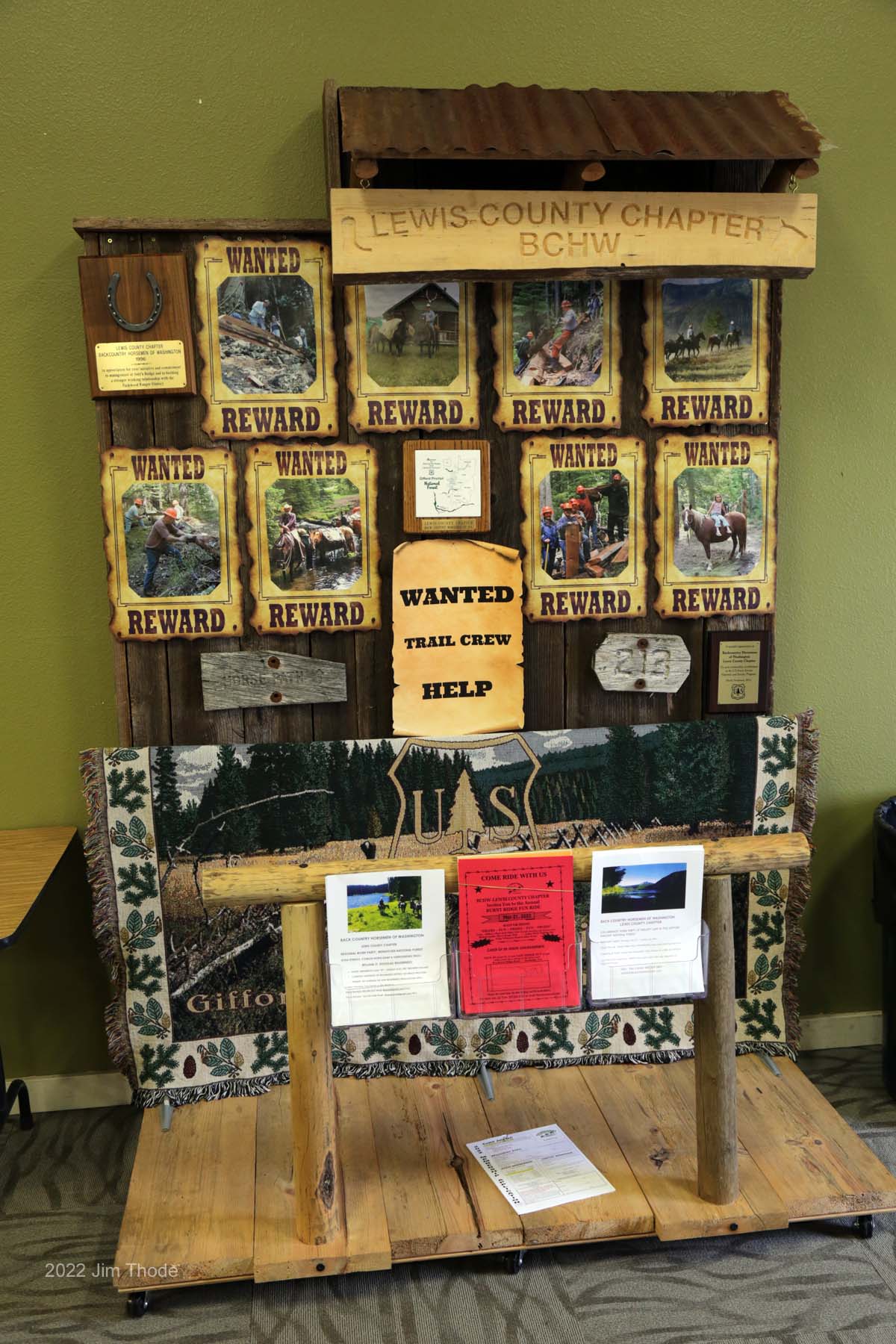 